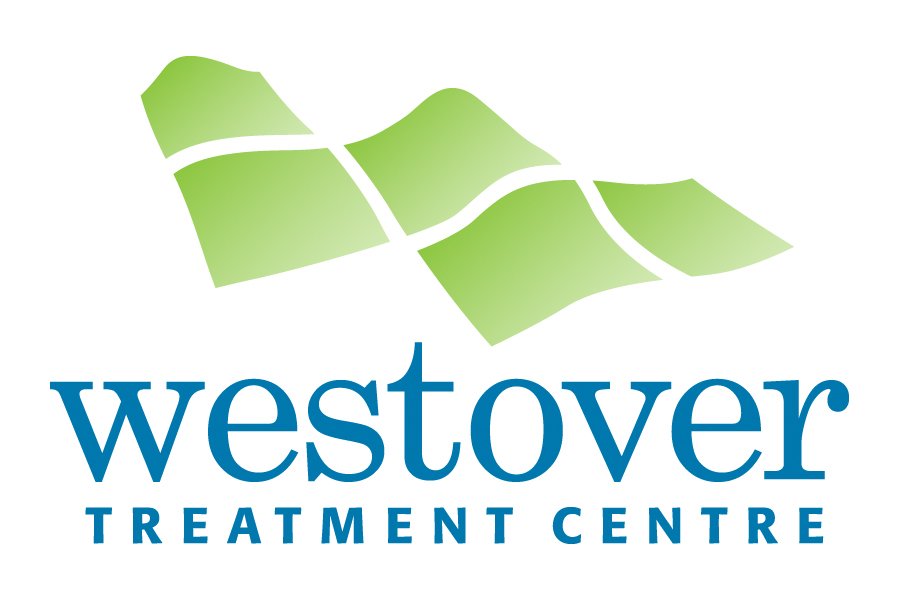 Volunteer Application Form(Please Print Clearly)First Name: ____________________________ Last Name: _________________________________________
Address: ____________________________________City: _____________________Postal Code:__________Phone: _______________________________  Email:______________________________________________Availability (Please check all that apply)__  Weekday mornings		__  Weekend mornings __  Weekday afternoons		__  Weekend afternoons__  Weekday evenings		__  Weekend eveningsCommitment Level (Please fill in and circle all that apply)I  am interested in volunteering ______ hours/days per ____ week/month/year.Volunteer Opportunities (Please check all areas you are interested in)__  Alumni Association Executive __  Fifth Steps				   __ Fundraising events - Golf or Walkathon__  Transportation–Addiction Assistance Service ___  Westover 2nd Hand Clothing Boutique__  General Office (clerical)		  __Special Events–Picnic, Christmas Party, Other__  Commencement Boutique		  __12 Step Meeting Chairs			__  Fitness & Recreation  			  __Other (Specify) ________________________Please describe previous experience or special skills for the opportunities checked above.____________________________________________________________________________________________________________________________________________________________________________________________________________________________________________________________________________________________________________________________________________________________________________________________________________________________________________________________________________________________________________________________________________________________Please state why you are interested in becoming a volunteer with Westover Treatment Centre. ______________________________________________________________________________________________________________________________________________________________________________________________________________________________________________________________________________Person to notify in case of emergencyName ______________________________________________Home/Work Phone___________________ ***** You may be requested to submit a police check **********Being a volunteer does not guarantee future employment*****WESTOVER CONFIDENTIALITY AGREEMENTWestover Treatment Centre staff/affiliates (including volunteers, alumni, students, etc.) have a legal and ethical responsibility to protect the  confidentiality of clients staff, volunteers, board members and other affiliates (and their families) which they may learn or have access to because of their employment/affiliation with Westover.In addition staff/affiliates have the legal and fiduciary responsibility to keep confidential all business matters (including financial information) except that information which is approved by the Executive Director or Board of Directors for public release or information that is publicly disclosed (such as Audited Financial Statements).This policy applies whether the information is verbal, written, electronic or in any other format.I understand that misuse or failure to safeguard the disclosure of confidential information without appropriate approvals may be cause for loss of employment, appointment or affiliation with Westover Treatment Centre.Agreement and SignatureHaving reached the age of majority affirm the information provided in this application is correct and complete. I understand and accept that any false information, omissions or misrepresentations may preclude me from volunteer opportunities at Westover Treatment Centre. I further agree to abide by all policies and procedures of the Westover Treatment Centre. I will respect the confidentiality of all clients and staff and will save harmless Westover Treatment Centre, its staff, Board Members and volunteers from any loss, accident or injury resulting from my volunteer participation. ___________________________            ___________________________
SIGNATURE                                           DATEEqual Opportunity PolicyIt is the policy of Westover Treatment Centre to provide equal opportunity without regard to race, colour, religion, gender, sexual orientation, age or disability.Thank you for completing this application and your interest in volunteering at Westover.Please return this application form to Westover Treatment Centre:
P.O. Box 8, Thamesville ON N0P 2K0 fax to 519-692-3138, mmckinlay@westovertreatmentcentre.ca